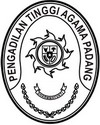 Nomor	: W3-A/      /KU.01/XI/2022		    Padang, 15 November 2022Lampiran	: -Perihal	: Permohonan Persetujuan 	  Revisi Anggaran Antar Satker Yth.Sekretaris Ditjen Badan Peradilan AgamaMahkamah Agung RI DiJ A K A R T AAssalamu’alaikum, Wr. Wb.Sehubungan dengan kebutuhan anggaran pada RO Perkara di Lingkungan Peradilan Agama yang diselesaikan melalui pembebasan biaya perkara di satuan kerja PA Padang dan adanya kelebihan anggaran pada RO tersebut di Satker Pengadilan Agama Lubuk Sikaping, untuk itu kami bermaksud melaksanakan revisi anggaran antar satker, dengan rincian sebagai berikut : Jenis revisi	: Pergeseran anggaran dalam hal anggaran tetap dengan tujuan optimalisasi;Program	: Penegakan dan Pelayanan HukumSatuan kerja	: 1. Pengadilan Agama Padang  2. Pengadilan Agama Lubuk SikapingKRO		: 1053.QCA Perkara Hukum Perseorangan;RO		: 1053.QCA.001 Perkara di Lingkungan Peradilan Agama yang diselesaikan melalui pembebasan biaya perkaraRevisi anggaran itu menyebabkan pergeseran anggaran dalam 1 (satu) Kegiatan, 1 (satu) KRO, 1 (satu) RO dan 1 (satu) komponen yang sama antar satker;Pergeseran anggaran tersebut dapat dijelaskan dengan matriks semula-menjadi sebagai berikut:Demikian disampaikan, dengan harapan dapat disetujui terima kasih.Wassalam			Kuasa Pengguna Anggaran Pengadilan Tinggi Agama Padang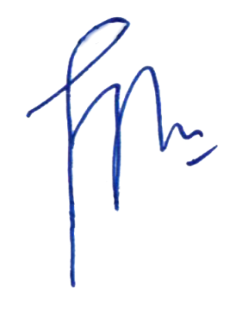 Idris Latif, SH, MHNIP. 196404101993031002Tembusan Ketua Pengadilan Tinggi Agama Padang sebagai laporan;Ketua Pengadilan Agama Padang;Ketua Pengadilan Agama Lubuk Sikaping.Program/KRO/ROUraianPAGU ANGGARANPAGU ANGGARANPAGU ANGGARANProgram/KRO/ROUraianSEMULAMENJADI+/-1053.QCAPerkara Hukum Perseorangan1053.QCA.001 Perkara di Lingkungan Peradilan Agama yang diselesaikan melalui pembebasan biaya perkara051Pembebasan Biaya PerkaraPA PADANGRp 52.000.000Rp 64.200.000Rp 12.200.000PA LUBUK SIKAPINGRp 50.000.000Rp 37.800.000(Rp 12.200.000)TotalTotalRp 102.000.000Rp 102.000.0000